ПРОГРАММА ПРОИЗВОДСТВЕННОГО КОНТРОЛЯсоблюдения санитарных правил и выполнения санитарно-противоэпидемических (профилактических) мероприятийГосударственное унитарное предприятие Республики Крым «Крымгазсети»Судакское управление по эксплуатации газового хозяйстваЦель производственного контроля: обеспечение безопасности и (или) безвредности для человека и среды обитания вредного влияния объектов производственного контроля путём должного выполнения санитарных правил, санитарно – противоэпидемических (профилактических) мероприятий, организации и осуществления контроля за их соблюдением.Паспортные данные юридического лица.1. Перечень официально изданных санитарных правил, методов и методик контроля факторов среды обитания в соответствии с осуществляемой деятельностьюФедеральный закон от 30.03.1999 N 52-ФЗ «О санитарно-эпидемиологическом благополучии населения» Федеральный закон от 24.06.1998 N 89-ФЗ «Об отходах производства и потребления»Федеральный закон от 04.05.2011 N 99-ФЗ «О лицензировании отдельных видов деятельности»Приказ Министерства здравоохранения РФ от 28 января 2021 года N 29н «Об утверждении Порядка проведения обязательных предварительных и периодических медицинских осмотров работников, предусмотренных частью четвертой статьи 213 Трудового кодекса Российской Федерации, перечня медицинских противопоказаний к осуществлению работ с вредными и (или) опасными производственными факторами, а также работам, при выполнении которых проводятся обязательные предварительные и периодические медицинские осмотры»Приказ Минтруда России и Минздрава России от 31 декабря 2020 года N 988н/1420н «Об утверждении перечня вредных и (или) опасных производственных факторов и работ, при выполнении которых проводятся обязательные предварительные медицинские осмотры при поступлении на работу и периодические медицинские осмотры»Постановление Главного государственного санитарного врача РФ от 28 января 2021 года N 2 Об утверждении санитарных правил и норм СанПиН 1.2.3685-21 "Гигиенические нормативы и требования к обеспечению безопасности и (или) безвредности для человека факторов среды обитания" ГОСТ 12.1.003-2014 «Межгосударственный стандарт. Система стандартов безопасности труда. Шум. Общие требования безопасности».ГОСТ ISO 9612-2016 Акустика. Измерения шума для оценки его воздействия на человека. Метод измерений на рабочих местахГОСТ 12.1.005-88 «ССБТ. Общие санитарно-гигиенические требования к воздуху рабочей зоны»ГОСТ 31192.2-2005 (ИСО 5349-2:2001). "Вибрация. Измерение локальной вибрации и оценка ее воздействия на человека. Часть 2. Требования к проведению измерений на рабочих местах".ГОСТ 12.1.012-2004 «Система стандартов безопасности труда. Вибрационная безопасность. Общие требования»ГОСТ 31319-2006 (ЕН 14253:2003). "Вибрация. Измерение общей вибрации и оценка ее воздействия на человека. Требования к проведению измерений на рабочих местах".Постановление Главного государственного санитарного врача РФ от 28 сентября 2020 года N 28 Об утверждении санитарных правил СП 2.4.3648-20 "Санитарно-эпидемиологические требования к организациям воспитания и обучения, отдыха и оздоровления детей и молодежи"Постановление Главного государственного санитарного врача РФ от 2 декабря 2020 года N 40 Об утверждении санитарных правил СП 2.2.3670-20 "Санитарно-эпидемиологические требования к условиям труда"СП 1.1.1058-01 «1.1. Общие вопросы. Организация и проведение производственного контроля за соблюдением Санитарных правил и выполнением санитарно-противоэпидемических (профилактических) мероприятий. Санитарные правила*».СП 3.5.3.3223-14 «Санитарно-эпидемиологические требования к организации и проведению дератизационных мероприятий»«Методические рекомендации по организации проведения и объему лабораторных исследований, входящих в группу мероприятий по производственному контролю за обращением с отходами производства и потребления».МУК 4.3.2491-09 "Гигиеническая оценка электрических и магнитных полей промышленной частоты (50 Гц) в производственных условиях".* - могут применяться в качестве справочного документа, не являясь нормативно-правовым актом по причине истечения срока действия, установленного п. 10 Положения о государственном санитарно-эпидемиологическом нормировании, утвержденным Постановлением Правительства Российской Федерации от 24.07.2000 г. №554 и отсутствия факта продления данного документа в порядке, установленном Постановлением Правительства Российской Федерации  от 13.08.1997 г.2. Ответственными за осуществление производственного контроля на Предприятии являются:За организацию производственного контроля и контроль выполнения Программы ПК:- Специалист по охране труда Соколенко В.А.За контроль условий труда, в т. ч. сопровождение представителей сторонней организации в рамках выполнения Программы ПК:- Специалист по охране труда Соколенко В.А.3. Перечень химических, физических и иных факторов, в отношении которых необходима организация лабораторных и инструментальныхисследований и испытаний в целях оценки влияния их на среду обитания человека и его здоровье.Перечень должностей работников, подлежащих медицинским осмотрам, профессиональной гигиенической подготовке и аттестации.Перечень, осуществляемых юридическим лицом работ, услуг, выпускаемой продукции, а также видов деятельности,представляющих потенциальную опасность для человека и подлежащих санитарно-эпидемиологической оценке,сертификации, лицензированию, аттестации6. Мероприятия, предусматривающие обоснование безопасности для человека и окружающей среды продукции и технологии ее производства, критериев безопасности и (или) безвредности факторов производственной и окружающей среды, и разработка методов контроля, в том числе при хранении, транспортировке, реализации и утилизации продукции, а также безопасности процесса выполнения работ, оказания услуг* - при работе двигателя автомобиля осуществляется проветривание кабины за счет естественной вентиляции, а также работы вентиляционной системы автомобиля** - при установленном соответствии содержания вредных веществ III, IV классов опасности уровню ПДК допускается проводить контроль не реже 1 раза в год 7. Номенклатура, места и количество точек измерений, в которых проводится контроль исполнения санитарно-гигиенических нормативов и санитарно-противоэпидемических (профилактических) мероприятий8. Перечень форм учета и отчетности по вопросам, связанным с осуществлением производственного контроля9. Перечень возможных аварийных ситуаций, связанных с остановкой производства, нарушениями технологических процессов, иных создающих угрозу санитарно-эпидемиологическому благополучию населения ситуаций, при возникновении которых осуществляется информирование населения, органов местного самоуправления, органов, уполномоченных осуществлять государственный санитарно-эпидемиологический надзор1. Отключение водоснабжения.2. Аварии в системе водопровода, канализации.3. Отключение тепла в холодный период года.4. Пожар.5. Стихийные бедствия.10. Иные мероприятия, проведение которых необходимо для осуществления эффективного контроля за соблюдением санитарных правил и гигиенических нормативов, выполнением санитарно-противоэпидемических (профилактических) мероприятий. Перечень указанных мероприятий определяется степенью потенциальной опасности для человека деятельности (выполняемой работы, оказываемой услуги), осуществляемой на объекте производственного контроля, мощностью объекта, возможными негативными последствиями нарушений санитарных правилОтветственные лица:		                               Специалист по охран е труда 2 категории ____________________  Исмоилов О.Э.            Утверждаю:И.о. начальника Судакского УЭГХ ГУП РК «Крымгазсети»Р.С. Абдуллаев________________________                            (подпись) «         »                          2022 г. М.П.1Наименование юридического лицаГосударственное унитарное предприятие Республики Крым «Крымгазсети»2Юридический и фактический адрес295011, Республика Крым, г. Симферополь, ул. Училищная ,42а;298000, г. Судак, ул. Коммунальная, 53Телефон/факс(3652) 25-55-454Ф.И.О. руководителяТарасов Сергей Иванович5Адрес электронной почтыguprk@crimeagasnet.ru6Ф.И.О. руководителя филиалаЗолотаревский Вадим Федорович7Телефон/факс руководителя филиала36566 3 35 948Адрес электронной почты руководителя филиалаsudak_zvf@crimeagasnet.ru9Численность работающих, в том числе женщин77, в т.ч. женщин - 2210Виды осуществляемой деятельности, работ, услуг35.22 - Распределение газообразного топлива по газораспределительным сетям.11Порядок, условия и способы сбора, использования, обезвреживания, транспортировки, хранения и захоронения отходов производства и потребленияДоговор ГУП РК «Крымгазсети» со специализированной организацией на оказание услуг по сбору, транспортировке, обработке, утилизации, обезвреживанию и размещению отходов I-IV классов опасностиПеречень веществ, факторов, объектовПеречень веществ, факторов, объектовПеречень веществ, факторов, объектов1.ОсвещениеСторонняя организация, имеющая аттестат аккредитации в данной области, по договору2.МикроклиматСторонняя организация, имеющая аттестат аккредитации в данной области, по договору3.Электромагнитное излучение от ПЭВМСторонняя организация, имеющая аттестат аккредитации в данной области, по договору4.ШумСторонняя организация, имеющая аттестат аккредитации в данной области, по договору5.ЭМП 50 ГцСторонняя организация, имеющая аттестат аккредитации в данной области, по договору6.Вибрация общаяСторонняя организация, имеющая аттестат аккредитации в данной области, по договору7.Вибрация локальнаяСторонняя организация, имеющая аттестат аккредитации в данной области, по договору8.Химический факторСторонняя организация, имеющая аттестат аккредитации в данной области, по договору9.АПФДСторонняя организация, имеющая аттестат аккредитации в данной области, по договору10.Ультрафиолетовое излучениеСторонняя организация, имеющая аттестат аккредитации в данной области, по договору№ п/пЦех, участок, служба или др. структурное подразделениеПрофессия, должность (согласно штатного расписания)Кол-во работников (согласно штатному расписанию)Наименование вредных и (или ) опасных  производственных факторов, при наличии которых проводятся обязательные предварительные и периодические медицинские осмотры 
(приложение к Приказу от 28.01.2021г. № 29н)Наименование вредных и (или ) опасных  производственных факторов, при наличии которых проводятся обязательные предварительные и периодические медицинские осмотры 
(приложение к Приказу от 28.01.2021г. № 29н)Периодичность прохождения медицинского осмотраНаименование вредных и (или ) опасных  производственных факторов, при наличии которых проводятся обязательные предварительные и периодические медицинские осмотры 
(приложение к Приказу от 28.01.2021г. № 29н)Наименование вредных и (или ) опасных  производственных факторов, при наличии которых проводятся обязательные предварительные и периодические медицинские осмотры 
(приложение к Приказу от 28.01.2021г. № 29н)Периодичность прохождения медицинского осмотраКол-во работников подлежащих медицинскому осмотруКол-во работников подлежащих медицинскому осмотруКол-во работников подлежащих медицинскому осмотру№ п/пЦех, участок, служба или др. структурное подразделениеПрофессия, должность (согласно штатного расписания)Кол-во работников (согласно штатному расписанию)Наименование вредных и (или ) опасных  производственных факторов, при наличии которых проводятся обязательные предварительные и периодические медицинские осмотры 
(приложение к Приказу от 28.01.2021г. № 29н)Наименование вредных и (или ) опасных  производственных факторов, при наличии которых проводятся обязательные предварительные и периодические медицинские осмотры 
(приложение к Приказу от 28.01.2021г. № 29н)Периодичность прохождения медицинского осмотраНаименование вредных и (или ) опасных  производственных факторов, при наличии которых проводятся обязательные предварительные и периодические медицинские осмотры 
(приложение к Приказу от 28.01.2021г. № 29н)Наименование вредных и (или ) опасных  производственных факторов, при наличии которых проводятся обязательные предварительные и периодические медицинские осмотры 
(приложение к Приказу от 28.01.2021г. № 29н)Периодичность прохождения медицинского осмотравсегов т.ч. женщинв т.ч. женщин старше 40 лет123456789101112Строительно-монтажная и ремонтная службаСтроительно-монтажная и ремонтная службаСтроительно-монтажная и ремонтная службаСтроительно-монтажная и ремонтная службаСтроительно-монтажная и ремонтная службаСтроительно-монтажная и ремонтная службаСтроительно-монтажная и ремонтная службаСтроительно-монтажная и ремонтная службаСтроительно-монтажная и ремонтная службаСтроительно-монтажная и ремонтная службаСтроительно-монтажная и ремонтная службаСтроительно-монтажная и ремонтная службаСтроительно-монтажная и ремонтная служба1Строительно-монтажная и ремонтная службаЭлектрогазосварщик2Марганец  и его соединения, в том числе марганец карбонат гидрат , марганец нитрат гексагидрат , марганец сульфат пентагидрат , марганец трикарбонилциклопентадиен п.1.171 раз в 2 годаПрочие работы, относящиеся в соответствии с законодательством по охране труда к работам на высотеп. 6.21 раз в год201Строительно-монтажная и ремонтная службаЭлектрогазосварщик2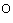 Озонп. 1.231 раз в 2 годаПрочие работы, относящиеся в соответствии с законодательством по охране труда к работам на высотеп. 6.21 раз в год201Строительно-монтажная и ремонтная службаЭлектрогазосварщик2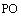 Углерода оксидп. 1.391 раз в 2 годаПрочие работы, относящиеся в соответствии с законодательством по охране труда к работам на высотеп. 6.21 раз в год202Строительно-монтажная и ремонтная службаВодитель автомобиля, слесарь по эксплуатации и ремонту газового оборудования2Управление наземными транспортными средствамип. 18.21 раз в 2 года202Строительно-монтажная и ремонтная службаВодитель автомобиля, слесарь по эксплуатации и ремонту газового оборудования2Прочие работы, относящиеся в соответствии с законодательством по охране труда к работам на высотеп. 6.21 раз в год203Строительно-монтажная и ремонтная службаСлесарь по эксплуатации и ремонту газового оборудования1Прочие работы, относящиеся в соответствии с законодательством по охране труда к работам на высотеп. 6.21 раз в год10Аварийно-диспетчерская службаАварийно-диспетчерская службаАварийно-диспетчерская службаАварийно-диспетчерская службаАварийно-диспетчерская службаАварийно-диспетчерская службаАварийно-диспетчерская службаАварийно-диспетчерская службаАварийно-диспетчерская службаАварийно-диспетчерская службаАварийно-диспетчерская службаАварийно-диспетчерская службаАварийно-диспетчерская служба1Аварийно-диспетчерская службаВодитель автомобиля4Управление наземными транспортными средствамип. 18.21 раз в 2 года402Аварийно-диспетчерская службаСлесарь по эксплуатации и ремонту газового оборудования4Работы в организациях, деятельность которых связана с коммунальным и бытовым обслуживанием населенияп.261 раз в год402Аварийно-диспетчерская службаСлесарь по эксплуатации и ремонту газового оборудования4Прочие работы, относящиеся в соответствии с законодательством по охране труда к работам на высотеп. 6.21 раз в год40Служба эксплуатации газовых сетей и ГРПСлужба эксплуатации газовых сетей и ГРПСлужба эксплуатации газовых сетей и ГРПСлужба эксплуатации газовых сетей и ГРПСлужба эксплуатации газовых сетей и ГРПСлужба эксплуатации газовых сетей и ГРПСлужба эксплуатации газовых сетей и ГРПСлужба эксплуатации газовых сетей и ГРПСлужба эксплуатации газовых сетей и ГРПСлужба эксплуатации газовых сетей и ГРПСлужба эксплуатации газовых сетей и ГРПСлужба эксплуатации газовых сетей и ГРПСлужба эксплуатации газовых сетей и ГРП1Служба эксплуатации газовых сетей и ГРПЭлектромонтера по ремонту и обслуживанию электрооборудования / Монтер по защите подземных трубопроводов от коррозии1Работы, связанные с техническим обслуживанием электроустановок напряжением 50 В и выше переменного тока и 75 В и выше постоянного тока, проведением в них оперативных переключений, выполнением строительных, монтажных, наладочных, ремонтных работ, испытанием и измерением п. 91 раз в 2 года101Служба эксплуатации газовых сетей и ГРПЭлектромонтера по ремонту и обслуживанию электрооборудования / Монтер по защите подземных трубопроводов от коррозии1Прочие работы, относящиеся в соответствии с законодательством по охране труда к работам на высотеп. 6.21 раз в год102Служба эксплуатации газовых сетей и ГРПСлесарь по эксплуатации и ремонту газового оборудования5Прочие работы, относящиеся в соответствии с законодательством по охране труда к работам на высотеп. 6.21 раз в год503Служба эксплуатации газовых сетей и ГРПМашинист экскаватора1Управление наземными транспортными средствамип.18,21 раз в 2 года10Служба внутридомовых систем газоснабженияСлужба внутридомовых систем газоснабженияСлужба внутридомовых систем газоснабженияСлужба внутридомовых систем газоснабженияСлужба внутридомовых систем газоснабженияСлужба внутридомовых систем газоснабженияСлужба внутридомовых систем газоснабженияСлужба внутридомовых систем газоснабженияСлужба внутридомовых систем газоснабженияСлужба внутридомовых систем газоснабженияСлужба внутридомовых систем газоснабженияСлужба внутридомовых систем газоснабженияСлужба внутридомовых систем газоснабжения1Служба внутридомовых систем газоснабженияСлесарь по эксплуатации и ремонту газового оборудования8Работы в организациях, деятельность которых связана с коммунальным и бытовым обслуживанием населенияп.261 раз в год80Автотранспортная службаАвтотранспортная службаАвтотранспортная службаАвтотранспортная службаАвтотранспортная службаАвтотранспортная службаАвтотранспортная службаАвтотранспортная службаАвтотранспортная службаАвтотранспортная службаАвтотранспортная службаАвтотранспортная службаАвтотранспортная служба1Автотранспортная службаВодитель автомобиля 6Управление наземными транспортными средствамип.18.21 раз в 2 года60Судакский участок по реализации сжиженного газаСудакский участок по реализации сжиженного газаСудакский участок по реализации сжиженного газаСудакский участок по реализации сжиженного газаСудакский участок по реализации сжиженного газаСудакский участок по реализации сжиженного газаСудакский участок по реализации сжиженного газаСудакский участок по реализации сжиженного газаСудакский участок по реализации сжиженного газаСудакский участок по реализации сжиженного газаСудакский участок по реализации сжиженного газаСудакский участок по реализации сжиженного газаСудакский участок по реализации сжиженного газа1Судакский участок по реализации сжиженного газаСлесарь по эксплуатации и ремонту газового оборудования3Углеводороды алифатические предельные, непредельные, циклические, в том числе метан, этан, пропан, парафины, этилен, пропилен, ацетилен, циклогексанп. 1.36.11 раз в годРаботы в организациях, деятельность которых связана с коммунальным и бытовым обслуживанием населенияп.261 раз в год301Судакский участок по реализации сжиженного газаСлесарь по эксплуатации и ремонту газового оборудования3Тяжесть трудового процесса Подъем, перемещение, удержание груза вручную Стереотипные рабочие движения
Рабочее положение тела работника (длительное нахождение работника в положении "стоя", "сидя" без перерывов, "лежа", "на коленях", "на корточках", с наклоном или поворотом туловища, с поднятыми выше уровня плеч руками, с неудобным размещением ног, с невозможностью изменения взаимного положения различных частей тела относительно друг друга, длительное перемещение работника в пространстве)
Работы, связанные с постоянной ходьбой и работой стоя в течение всего рабочего дняп. 5.1.1 раз в годРаботы, непосредственно связанные с применением легковоспламеняющихся и взрывчатых материалов, работы во взрыво- и пожароопасных производствах, работы на коксовой батарее на открытых производственных зонахп.131 раз в 2 года302Судакский участок по реализации сжиженного газаВодитель автомобиля ГАЗ 33098 гос № К 846СЕ821Тяжесть трудового процесса Подъем, перемещение, удержание груза вручную Стереотипные рабочие движения
Рабочее положение тела работника (длительное нахождение работника в положении "стоя", "сидя" без перерывов, "лежа", "на коленях", "на корточках", с наклоном или поворотом туловища, с поднятыми выше уровня плеч руками, с неудобным размещением ног, с невозможностью изменения взаимного положения различных частей тела относительно друг друга, длительное перемещение работника в пространстве)
Работы, связанные с постоянной ходьбой и работой стоя в течение всего рабочего дняп. 5.1.1 раз в годУправление наземными транспортными средствамип. 18.21 раз в 2 года103Судакский участок по реализации сжиженного газаВодитель автомобиля1Управление наземными транспортными средствамип. 18.21 раз в 2 года10Хозяйственный отделХозяйственный отделХозяйственный отделХозяйственный отделХозяйственный отделХозяйственный отделХозяйственный отделХозяйственный отделХозяйственный отделХозяйственный отделХозяйственный отделХозяйственный отделХозяйственный отдел1Хозяйственный отделТокарь1Работы, выполняемые непосредственно на механическом оборудовании, имеющем открытые движущиеся (вращающиеся) элементы конструкции, в случае если конструкцией оборудования не предусмотрена защита (ограждение) этих элементов (в том числе токарные, фрезерные и другие станки, штамповочные прессы)п. 151 раз в 2 года101Хозяйственный отделТокарь1Работы, выполняемые непосредственно на механическом оборудовании, имеющем открытые движущиеся (вращающиеся) элементы конструкции, в случае если конструкцией оборудования не предусмотрена защита (ограждение) этих элементов (в том числе токарные, фрезерные и другие станки, штамповочные прессы)п. 151 раз в 2 года10№п/пПеречень работ, услуг, продукцииНаименование лицензии, регистрационный номер, дата1231--Объект исследования(исследуемый материал)Определяемые показателиТочкиотбораПериодичность контроляНормативная, нормативно- техническая и методическая документация, регламентирующая проведение исследований, испытаний и т.п.Кто осуществляет123456МикроклиматТемпература воздуха,относительная влажность воздуха, скорость движения воздухаВ помещениях организации2 раза в годСанПиН 1.2.3685-21Сторонняя организация, имеющая аттестатаккредитации в данной области, по договоруОсвещенностьУровни естественной, искусственной и совмещенной освещенностиВ помещениях организации1 раз в годСанПиН 1.2.3685-21Сторонняя организация, имеющая аттестатаккредитации в данной области, по договоруШумЭквивалентный уровень звука, дБВ помещениях организации, в кабинах транспортных средств, у производственного оборудования, на рабочих местах слесарей по эксплуатации и ремонту подземных сооружений, слесарей по эксплуатации и ремонту газового оборудования, монтера по защите подземных трубопроводов от коррозии, у производственного оборудования, сварщика пластмасс1 раз в годГОСТ ISO 9612-2016 Акустика. Измерения шума для оценки его воздействия на человека. Метод измерений на рабочих местахСторонняя организация, имеющая аттестатаккредитации в данной области, по договоруРабочие места, оборудованные ПЭВМУровниэлектромагнитного поля; напряженность электрического поля; напряженность магнитного поля; плотность потока энергии; напряженность электростатического поляВ помещениях организации1 раз в 3 годаСанПиН 1.2.3685-21Сторонняя организация, имеющая аттестатаккредитации в данной области, по договоруЭлектрические и магнитные поля промышленной частоты (50 Гц)Уровень электрического и магнитного поля промышленной частоты (50Гц)На рабочих местах электромонтёров по ремонту и обслуживанию электрооборудования1 раз в годМУК 4.3.2491-09 "Гигиеническая оценка электрических и магнитных полей промышленной частоты (50 Гц) в производственных условиях";Сторонняя организация, имеющая аттестатаккредитации в данной области, по договоруОбщая вибрация от производственного оборудованияВибрация общая, эквивалентный корректированный уровень виброускорения, дБВ помещениях организации, в кабинах транспортных средств1 раз в годГОСТ 31192.2-2005 (ИСО 5349-2:2001). "Вибрация. Измерение локальной вибрации и оценка ее воздействия на человека. Часть 2. Требования к проведению измерений на рабочих местах".ГОСТ 12.1.012-2004 «Система стандартов безопасности труда. Вибрационная безопасность. Общие требования»ГОСТ 31319-2006 (ЕН 14253:2003). "Вибрация. Измерение общей вибрации и оценка ее воздействия на человека. Требования к проведению измерений на рабочих местах".Сторонняя организация, имеющая аттестат аккредитации в данной областиЛокальная вибрация от производственного оборудованияВибрация локальная, эквивалентный корректированный уровень виброускорения, дБВ помещениях организации, в кабинах транспортных средств, на рабочих местах слесарей по эксплуатации и ремонту подземных сооружений, слесарей по эксплуатации и ремонту газового оборудования, монтера по защите подземных трубопроводов от коррозии1 раз в годГОСТ 12.1.012-2004 «Система стандартов безопасности труда. Вибрационная безопасность. Общие требования»; Сторонняя организация, имеющая аттестат аккредитации в данной областиУльтрафиолетовое излучениеУровень ультрафиолетового излучения, Вт/м2У сварочных аппаратов1 раз в годСанПиН 1.2.3685-21Сторонняя организация, имеющая аттестатаккредитации в данной области, по договоруВоздух рабочей зоныХимический фактор (Азота оксид (в пересчете на NO2) – 3 класс опасности)В кабинах транспортных средств1 раз в квартал*ГОСТ 12.1.005-88 «ССБТ. Общие санитарно-гигиенические требования к воздуху рабочей зоны»Сторонняя организация, имеющая аттестат аккредитации в данной областиВоздух рабочей зоныХимический фактор (Углеводороды алифатические С1 – С10 (в пересчете на С) – 4 класс опасности)В кабинах транспортных средств1 раз в квартал**ГОСТ 12.1.005-88 «ССБТ. Общие санитарно-гигиенические требования к воздуху рабочей зоны»Сторонняя организация, имеющая аттестат аккредитации в данной областиВоздух рабочей зоныХимический фактор (Углерода оксид – 4 класс опасности)В кабинах транспортных средств1 раз в квартал*ГОСТ 12.1.005-88 «ССБТ. Общие санитарно-гигиенические требования к воздуху рабочей зоны»Сторонняя организация, имеющая аттестат аккредитации в данной областиВоздух рабочей зоныХимический фактор (Бензин  – 4 класс опасности)В кабинах транспортных средств1 раз в квартал**ГОСТ 12.1.005-88 «ССБТ. Общие санитарно-гигиенические требования к воздуху рабочей зоны»Сторонняя организация, имеющая аттестат аккредитации в данной областиВоздух рабочей зоныХимический фактор (Акролеин (проп-2-ен-1-аль) – 2 класс опасности)В кабинах транспортных средств1 раз в месяцГОСТ 12.1.005-88 «ССБТ. Общие санитарно-гигиенические требования к воздуху рабочей зоны»Сторонняя организация, имеющая аттестат аккредитации в данной областиВоздух рабочей зоныХимический фактор (Этанол (этиловый спирт) – 4 класс опасности)На рабочем месте сварщика пластмасс1 раз в квартал**ГОСТ 12.1.005-88 «ССБТ. Общие санитарно-гигиенические требования к воздуху рабочей зоны»Сторонняя организация, имеющая аттестат аккредитации в данной областиВоздух рабочей зоныХимический фактор (Углеводороды алифатические С1 – С10 (в пересчете на С) – 4 класс опасности)На рабочем месте сварщика пластмасс1 раз в квартал**ГОСТ 12.1.005-88 «ССБТ. Общие санитарно-гигиенические требования к воздуху рабочей зоны»Сторонняя организация, имеющая аттестат аккредитации в данной областиВоздух рабочей зоныХимический фактор (Углеводороды алифатические С1 – С10 (в пересчете на С) – 4 класс опасности)В воздухе рабочей зоны слесарей по эксплуатации и ремонту подземных сооружений, слесарей по эксплуатации и ремонту газового оборудования, монтера по защите подземных трубопроводов от коррозии1 раз в квартал**Федеральный закон № 52-ФЗ от 30.03.1999 г. «О санитарно-эпидемиологическом благополучии населения».Сторонняя организация, имеющая аттестат аккредитации в данной областиВоздух рабочей зоныХимический фактор (Марганец в сварочных аэрозолях при  его содержании: до 20% - 2 класс опасности)У сварочных аппаратов1 раз в месяцГОСТ 12.1.005-88 «ССБТ. Общие санитарно-гигиенические требования к воздуху рабочей зоны»Сторонняя организация, имеющая аттестат аккредитации в данной областиВоздух рабочей зоныХимический фактор (Азота оксиды (в пересчете на NO2 – 3 класс опасности)У сварочных аппаратов1 раз в квартал**ГОСТ 12.1.005-88 «ССБТ. Общие санитарно-гигиенические требования к воздуху рабочей зоны»Сторонняя организация, имеющая аттестат аккредитации в данной областиВоздух рабочей зоныХимический фактор (Углерод оксид – 4 класс опасности)У сварочных аппаратов1 раз в квартал**ГОСТ 12.1.005-88 «ССБТ. Общие санитарно-гигиенические требования к воздуху рабочей зоны»Сторонняя организация, имеющая аттестат аккредитации в данной областиВоздух рабочей зоныАПФД (диЖелезо триоксид – 4 класс опасности)У сварочных аппаратов1 раз в квартал**ГОСТ 12.1.005-88 «ССБТ. Общие санитарно-гигиенические требования к воздуху рабочей зоны»Сторонняя организация, имеющая аттестат аккредитации в данной областиОбеспечение персоналааптечками для оказанияпервой медицинской помощиНаличие укомплектованной аптечкиВ помещениях организации1 раз в месяцФедеральный закон № 52-ФЗ от 30.03.1999 г. «О санитарно-эпидемиологическом благополучии населения».Руководители подразделенийОбеспечение персоналасанитарно-бытовымипомещениямии соблюдениепроизводственной санитарииНаличие гардеробных для верхней одежды, шкафов для спецодежды, санузлов, душевых комнат,санитарных комнат,комнат персонала,наличие специально выделенного времени для приема пищиВ помещениях организацииПостоянноФедеральный закон № 52-ФЗ от 30.03.1999 г. «О санитарно-эпидемиологическом благополучии населения».Руководители подразделенийСтруктурное подразделениеНаименование помещения / кабинетаКонтролируемые параметрыКоличество точек измеренияУправлениеРабочее место начальника управленияСветовая среда (освещённость, КП)1УправлениеРабочее место начальника управленияМикроклимат1УправлениеРабочее место начальника управленияЭМП от ПЭВМ1УправлениеРабочее место начальника управленияШум1УправлениеРабочее место секретаря руководителяСветовая среда (освещённость, КП)1УправлениеРабочее место секретаря руководителяМикроклимат1УправлениеРабочее место секретаря руководителяЭМП от ПЭВМ1УправлениеРабочее место секретаря руководителяШум1УправлениеРабочее место ведущего экономистаСветовая среда (освещённость, КП)1УправлениеРабочее место ведущего экономистаМикроклимат1УправлениеРабочее место ведущего экономистаЭМП от ПЭВМ1УправлениеРабочее место ведущего экономистаШум1УправлениеРабочее место специалиста по персоналуСветовая среда (освещённость, КП)1УправлениеРабочее место специалиста по персоналуМикроклимат1УправлениеРабочее место специалиста по персоналуЭМП от ПЭВМ1УправлениеРабочее место специалиста по персоналуШум1УправлениеРабочее место юрисконсульта 1 кат.Световая среда (освещённость, КП)1УправлениеРабочее место юрисконсульта 1 кат.Микроклимат1УправлениеРабочее место юрисконсульта 1 кат.ЭМП от ПЭВМ1УправлениеРабочее место юрисконсульта 1 кат.Шум1УправлениеРабочее место инженера-программиста 2 ка.Световая среда (освещённость, КП)1УправлениеРабочее место инженера-программиста 2 ка.Микроклимат1УправлениеРабочее место инженера-программиста 2 ка.ЭМП от ПЭВМ1УправлениеРабочее место инженера-программиста 2 ка.Шум1УправлениеРабочее место специалиста по охране труда 2 кат.Световая среда (освещённость, КП)1УправлениеРабочее место специалиста по охране труда 2 кат.Микроклимат1УправлениеРабочее место специалиста по охране труда 2 кат.ЭМП от ПЭВМ1УправлениеРабочее место специалиста по охране труда 2 кат.Шум1УправлениеРабочее место начальника штаба гражданской обороныСветовая среда (освещённость, КП)1УправлениеРабочее место начальника штаба гражданской обороныМикроклимат1УправлениеРабочее место начальника штаба гражданской обороныЭМП от ПЭВМ1УправлениеРабочее место начальника штаба гражданской обороныШум1БухгалтерияРабочее место главного бухгалтераСветовая среда (освещённость, КП)1БухгалтерияРабочее место главного бухгалтераМикроклимат1БухгалтерияРабочее место главного бухгалтераЭМП от ПЭВМ1БухгалтерияРабочее место главного бухгалтераШум1БухгалтерияРабочее место бухгалтераСветовая среда (освещённость, КП)1БухгалтерияРабочее место бухгалтераМикроклимат1БухгалтерияРабочее место бухгалтераЭМП от ПЭВМ1БухгалтерияРабочее место бухгалтераШум1БухгалтерияРабочее место бухгалтера 1 кат.Световая среда (освещённость, КП)1БухгалтерияРабочее место бухгалтера 1 кат.Микроклимат1БухгалтерияРабочее место бухгалтера 1 кат.ЭМП от ПЭВМ1БухгалтерияРабочее место бухгалтера 1 кат.Шум1Служба учета газаРабочее место старшего мастераСветовая среда (освещённость, КП)1Служба учета газаРабочее место старшего мастераМикроклимат1Служба учета газаРабочее место старшего мастераЭМП от ПЭВМ1Служба учета газаРабочее место старшего мастераШум1Служба учета газаРабочее место техника по метрологииСветовая среда (освещённость, КП)1Служба учета газаРабочее место техника по метрологииМикроклимат1Служба учета газаРабочее место техника по метрологииЭМП от ПЭВМ1Служба учета газаРабочее место техника по метрологииШум1Служба учета газаРабочее место специалиста по обслуживанию потребителейСветовая среда (освещённость, КП)1Служба учета газаРабочее место специалиста по обслуживанию потребителейМикроклимат1Служба учета газаРабочее место специалиста по обслуживанию потребителейЭМП от ПЭВМ1Служба учета газаРабочее место специалиста по обслуживанию потребителейШум1Служба учета газаРабочее место кассираСветовая среда (освещённость, КП)1Служба учета газаРабочее место кассираМикроклимат1Служба учета газаРабочее место кассираЭМП от ПЭВМ1Служба учета газаРабочее место кассираШум1Судакский участок по реализации сжиженного газаРабочее место мастераСветовая среда (освещённость, КП)1Судакский участок по реализации сжиженного газаРабочее место мастераМикроклимат1Судакский участок по реализации сжиженного газаРабочее место мастераЭМП от ПЭВМ1Судакский участок по реализации сжиженного газаРабочее место мастераШум1Судакский участок по реализации сжиженного газаРабочее место кассираСветовая среда (освещённость, КП)1Судакский участок по реализации сжиженного газаРабочее место кассираМикроклимат1Судакский участок по реализации сжиженного газаРабочее место кассираЭМП от ПЭВМ1Судакский участок по реализации сжиженного газаРабочее место кассираШум1Служба по газификацииРабочее место начальника службы по газификацииСветовая среда (освещённость, КП)1Служба по газификацииРабочее место начальника службы по газификацииМикроклимат1Служба по газификацииРабочее место начальника службы по газификацииЭМП от ПЭВМ1Служба по газификацииРабочее место начальника службы по газификацииШум1Служба по газификацииРабочее место инженераСветовая среда (освещённость, КП)1Служба по газификацииРабочее место инженераМикроклимат1Служба по газификацииРабочее место инженераЭМП от ПЭВМ1Служба по газификацииРабочее место инженераШум1Проектно-сметная группаРабочее место инженера по проектно-сметной работеСветовая среда (освещённость, КП)1Проектно-сметная группаРабочее место инженера по проектно-сметной работеМикроклимат1Проектно-сметная группаРабочее место инженера по проектно-сметной работеЭМП от ПЭВМ1Проектно-сметная группаРабочее место инженера по проектно-сметной работеШум1Производственно- технический отделРабочее место главного инженераСветовая среда (освещённость, КП)1Производственно- технический отделРабочее место главного инженераМикроклимат1Производственно- технический отделРабочее место главного инженераЭМП от ПЭВМ1Производственно- технический отделРабочее место главного инженераШум1Производственно- технический отделРабочее место инженера-энергетикаСветовая среда (освещённость, КП)1Производственно- технический отделРабочее место инженера-энергетикаМикроклимат1Производственно- технический отделРабочее место инженера-энергетикаЭМП от ПЭВМ1Производственно- технический отделРабочее место инженера-энергетикаШум1Производственно- технический отделРабочее место инженера 1 кат.Световая среда (освещённость, КП)1Производственно- технический отделРабочее место инженера 1 кат.Микроклимат1Производственно- технический отделРабочее место инженера 1 кат.ЭМП от ПЭВМ1Производственно- технический отделРабочее место инженера 1 кат.Шум1Производственно- технический отделРабочее место инженера Световая среда (освещённость, КП)1Производственно- технический отделРабочее место инженера Микроклимат1Производственно- технический отделРабочее место инженера ЭМП от ПЭВМ1Производственно- технический отделРабочее место инженера Шум1Хозяйственный отделРабочее место кладовщикаСветовая среда (освещённость, КП)1Хозяйственный отделРабочее место кладовщикаМикроклимат1Хозяйственный отделРабочее место кладовщикаШум1Хозяйственный отделРабочее место уборщика служебных помещенийСветовая среда (освещённость, КП)1Хозяйственный отделРабочее место уборщика служебных помещенийМикроклимат1Хозяйственный отделРабочее место уборщика служебных помещенийШум1Хозяйственный отделРабочее место токаряСветовая среда (освещённость, КП)1Хозяйственный отделРабочее место токаряМикроклимат1Хозяйственный отделРабочее место токаряШум1Автотранспортная службаРабочее место механика гаражаСветовая среда (освещённость, КП)1Автотранспортная службаРабочее место механика гаражаМикроклимат1Автотранспортная службаРабочее место механика гаражаШум1Автотранспортная службаРабочее место медицинской сестрыСветовая среда (освещённость, КП)1Автотранспортная службаРабочее место медицинской сестрыМикроклимат1Автотранспортная службаРабочее место медицинской сестрыШум1Автотранспортная службаДиспетчер автотранспортной службыСветовая среда (освещённость, КП)1Автотранспортная службаДиспетчер автотранспортной службыМикроклимат1Автотранспортная службаДиспетчер автотранспортной службыШум1Аварийно-диспетчерская службаРабочее место мастераСветовая среда (освещённость, КП)1Аварийно-диспетчерская службаРабочее место мастераМикроклимат1Аварийно-диспетчерская службаРабочее место мастераШум1Аварийно-диспетчерская службаРабочее место мастераЭМП от ПЭВМ1Аварийно-диспетчерская службаРабочее место диспетчера газового хозяйстваСветовая среда (освещённость, КП)1Аварийно-диспетчерская службаРабочее место диспетчера газового хозяйстваМикроклимат1Аварийно-диспетчерская службаРабочее место диспетчера газового хозяйстваШум1Аварийно-диспетчерская службаРабочее место диспетчера газового хозяйстваЭМП от ПЭВМ1Аварийно-диспетчерская службаРабочее место слесаря по эксплуатации и ремонту газового оборудования 5 р-д.Шум1Аварийно-диспетчерская службаРабочее место слесаря по эксплуатации и ремонту газового оборудования 5 р-д.Химический фактор (Углеводороды алифатические С1 – С10 (в пересчете на С) – 4 класс опасности)1Служба эксплуатации газовых сетей и ГРПРабочее место мастераСветовая среда (освещённость, КП)1Служба эксплуатации газовых сетей и ГРПРабочее место мастераМикроклимат1Служба эксплуатации газовых сетей и ГРПРабочее место мастераЭМП от ПЭВМ1Служба эксплуатации газовых сетей и ГРПРабочее место мастераШум1Служба эксплуатации газовых сетей и ГРПРабочее место техника 1 кат.Световая среда (освещённость, КП)1Служба эксплуатации газовых сетей и ГРПРабочее место техника 1 кат.Микроклимат1Служба эксплуатации газовых сетей и ГРПРабочее место техника 1 кат.ЭМП от ПЭВМ1Служба эксплуатации газовых сетей и ГРПРабочее место техника 1 кат.Шум1Служба эксплуатации газовых сетей и ГРПРабочее место слесаря по эксплуатации и ремонту газового оборудования 5 р-дШум3Служба эксплуатации газовых сетей и ГРПРабочее место слесаря по эксплуатации и ремонту газового оборудования 5 р-дВибрация локальная3Служба эксплуатации газовых сетей и ГРПРабочее место слесаря по эксплуатации и ремонту газового оборудования 5 р-дХимический фактор (Углеводороды алифатические С1 – С10 (в пересчете на С) – 4 класс опасности)3Служба эксплуатации газовых сетей и ГРПРабочее место слесаря по эксплуатации и ремонту газового оборудования 4 р-дШум2Служба эксплуатации газовых сетей и ГРПРабочее место слесаря по эксплуатации и ремонту газового оборудования 4 р-дВибрация локальная2Служба эксплуатации газовых сетей и ГРПРабочее место слесаря по эксплуатации и ремонту газового оборудования 4 р-дХимический фактор (Углеводороды алифатические С1 – С10 (в пересчете на С) – 4 класс опасности)2Служба эксплуатации газовых сетей и ГРПРабочее место монтера по защите подземных трубопроводов от коррозии 5 р-д.Шум1Служба эксплуатации газовых сетей и ГРПРабочее место монтера по защите подземных трубопроводов от коррозии 5 р-д.Вибрация локальная1Служба эксплуатации газовых сетей и ГРПРабочее место монтера по защите подземных трубопроводов от коррозии 5 р-д.Химический фактор (Углеводороды алифатические С1 – С10 (в пересчете на С) – 4 класс опасности)1Служба эксплуатации газовых сетей и ГРПЭлектромонтер по ремонту и обслуживанию электрооборудования 5 р-д.Шум1Служба эксплуатации газовых сетей и ГРПЭлектромонтер по ремонту и обслуживанию электрооборудования 5 р-д.ЭМП 50 Гц1Служба внутридомовых систем газоснабженияРабочее место мастераСветовая среда (освещённость, КП)1Служба внутридомовых систем газоснабженияРабочее место мастераМикроклимат1Служба внутридомовых систем газоснабженияРабочее место мастераЭМП от ПЭВМ1Служба внутридомовых систем газоснабженияРабочее место мастераШум1Служба внутридомовых систем газоснабженияРабочее техникаСветовая среда (освещённость, КП)1Служба внутридомовых систем газоснабженияРабочее техникаМикроклимат1Служба внутридомовых систем газоснабженияРабочее техникаЭМП от ПЭВМ1Служба внутридомовых систем газоснабженияРабочее техникаШум1Служба внутридомовых систем газоснабженияРабочее место слесаря по эксплуатации и ремонту газового оборудования 3 р-д.Шум3Служба внутридомовых систем газоснабженияРабочее место слесаря по эксплуатации и ремонту газового оборудования 3 р-д.Вибрация локальная3Служба внутридомовых систем газоснабженияРабочее место слесаря по эксплуатации и ремонту газового оборудования 3 р-д.Химический фактор (Углеводороды алифатические С1 – С10 (в пересчете на С) – 4 класс опасности)3Служба внутридомовых систем газоснабженияРабочее место слесаря по эксплуатации и ремонту газового оборудования 4 р-д.Шум5Служба внутридомовых систем газоснабженияРабочее место слесаря по эксплуатации и ремонту газового оборудования 4 р-д.Вибрация локальная5Служба внутридомовых систем газоснабженияРабочее место слесаря по эксплуатации и ремонту газового оборудования 4 р-д.Химический фактор (Углеводороды алифатические С1 – С10 (в пересчете на С) – 4 класс опасности)5Строительно-монтажная и ремонтная службаРабочее место мастераСветовая среда (освещённость, КП)1Строительно-монтажная и ремонтная службаРабочее место мастераМикроклимат1Строительно-монтажная и ремонтная службаРабочее место мастераЭМП от ПЭВМ1Строительно-монтажная и ремонтная службаРабочее место мастераШум1Строительно-монтажная и ремонтная службаРабочее место слесаря по эксплуатации и ремонту газового оборудования 4 р-д.Шум2Строительно-монтажная и ремонтная службаРабочее место слесаря по эксплуатации и ремонту газового оборудования 4 р-д.Вибрация локальная2Строительно-монтажная и ремонтная службаРабочее место слесаря по эксплуатации и ремонту газового оборудования 4 р-д.Химический фактор (Углеводороды алифатические С1 – С10 (в пересчете на С) – 4 класс опасности)2Строительно-монтажная и ремонтная службаРабочее место слесаря по эксплуатации и ремонту газового оборудования 3 р-д.Шум1Строительно-монтажная и ремонтная службаРабочее место слесаря по эксплуатации и ремонту газового оборудования 3 р-д.Вибрация локальная1Строительно-монтажная и ремонтная службаРабочее место слесаря по эксплуатации и ремонту газового оборудования 3 р-д.Химический фактор (Углеводороды алифатические С1 – С10 (в пересчете на С) – 4 класс опасности)1Строительно-монтажная и ремонтная службаРабочее место сварщика пластмасс 4 р-дШум1Строительно-монтажная и ремонтная службаРабочее место сварщика пластмасс 4 р-дХимический фактор (Этанол (этиловый спирт) – 4 класс опасности)1Строительно-монтажная и ремонтная службаРабочее место сварщика пластмасс 4 р-дХимический фактор (Углеводороды алифатические С1 – С10 (в пересчете на С) – 4 класс опасности)1ОборудованиеАгрегат сварочный ВДГ – 303-2УЗШум1ОборудованиеАгрегат сварочный ВДГ – 303-2УЗУльтрафиолетовое излучение1ОборудованиеАгрегат сварочный ВДГ – 303-2УЗХимический фактор (Марганец в сварочных аэрозолях при  его содержании: до 20% - 2 класс опасности)1ОборудованиеАгрегат сварочный ВДГ – 303-2УЗХимический фактор (Азота оксиды (в пересчете на NO2 – 3 класс опасности)1ОборудованиеАгрегат сварочный ВДГ – 303-2УЗХимический фактор (Углерод оксид – 4 класс опасности)1ОборудованиеАгрегат сварочный ВДГ – 303-2УЗАПФД (диЖелезо триоксид – 4 класс опасности)1ОборудованиеАгрегат сварочный KmT - 2000Шум1ОборудованиеАгрегат сварочный KmT - 2000Ультрафиолетовое излучение1ОборудованиеАгрегат сварочный KmT - 2000Химический фактор (Азота оксиды (в пересчете на NO2 – 3 класс опасности)1ОборудованиеАгрегат сварочный KmT - 2000Химический фактор (Углерод оксид – 4 класс опасности)1ОборудованиеБензиновая электростанцияШум1ОборудованиеБензиновая электростанцияХимический фактор (Азота оксид (в пересчете на NO2) – 3 класс опасности)1ОборудованиеБензиновая электростанцияХимический фактор (Углеводороды алифатические С1 – С10 (в пересчете на С) – 4 класс опасности)1ОборудованиеБензиновая электростанцияХимический фактор (Углерода оксид – 4 класс опасности)1ОборудованиеБензиновая электростанцияХимический фактор (Бензин  – 4 класс опасности)1ОборудованиеТокарный станок 16к20Световая среда (освещённость, КП)1ОборудованиеТокарный станок 16к20Микроклимат1ОборудованиеТокарный станок 16к20Шум1ОборудованиеТокарный станок 16к20Вибрация локальная1ОборудованиеТокарный станок 16к20Вибрация общая1ОборудованиеСверлильный станок 2 М 112Световая среда (освещённость, КП)1ОборудованиеСверлильный станок 2 М 112Микроклимат1ОборудованиеСверлильный станок 2 М 112Шум1ОборудованиеСверлильный станок 2 М 112Вибрация локальная1ОборудованиеСверлильный станок 2 М 112Вибрация общая1ОборудованиеЗаточной станокСветовая среда (освещённость, КП)1ОборудованиеЗаточной станокМикроклимат1ОборудованиеЗаточной станокШум1ОборудованиеЗаточной станокВибрация локальная1ОборудованиеАвтомобиль KIA Magentis GE 2272 гос. № К251НУ 82Шум1ОборудованиеАвтомобиль KIA Magentis GE 2272 гос. № К251НУ 82Вибрация общая1ОборудованиеАвтомобиль KIA Magentis GE 2272 гос. № К251НУ 82Вибрация локальная1ОборудованиеАвтомобиль KIA Magentis GE 2272 гос. № К251НУ 82Химический фактор (Азота оксид (в пересчете на NO2) – 3 класс опасности)1ОборудованиеАвтомобиль KIA Magentis GE 2272 гос. № К251НУ 82Химический фактор (Углеводороды алифатические С1 – С10 (в пересчете на С) – 4 класс опасности)1ОборудованиеАвтомобиль KIA Magentis GE 2272 гос. № К251НУ 82Химический фактор (Углерода оксид – 4 класс опасности)1ОборудованиеАвтомобиль KIA Magentis GE 2272 гос. № К251НУ 82Химический фактор (Бензин  – 4 класс опасности)1ОборудованиеАвтомобиль ГАЗ 32560F гос. № Е955АС 82Шум1ОборудованиеАвтомобиль ГАЗ 32560F гос. № Е955АС 82Вибрация общая1ОборудованиеАвтомобиль ГАЗ 32560F гос. № Е955АС 82Вибрация локальная1ОборудованиеАвтомобиль ГАЗ 32560F гос. № Е955АС 82Химический фактор (Азота оксид (в пересчете на NO2) – 3 класс опасности)1ОборудованиеАвтомобиль ГАЗ 32560F гос. № Е955АС 82Химический фактор (Углеводороды алифатические С1 – С10 (в пересчете на С) – 4 класс опасности)1ОборудованиеАвтомобиль ГАЗ 32560F гос. № Е955АС 82Химический фактор (Углерода оксид – 4 класс опасности)1ОборудованиеАвтомобиль ГАЗ 32560F гос. № Е955АС 82Химический фактор (Бензин  – 4 класс опасности)1ОборудованиеАвтомобиль ГАЗ 32560F гос. № Е952АС 82Шум1ОборудованиеАвтомобиль ГАЗ 32560F гос. № Е952АС 82Вибрация общая1ОборудованиеАвтомобиль ГАЗ 32560F гос. № Е952АС 82Вибрация локальная1ОборудованиеАвтомобиль ГАЗ 32560F гос. № Е952АС 82Химический фактор (Азота оксид (в пересчете на NO2) – 3 класс опасности)1ОборудованиеАвтомобиль ГАЗ 32560F гос. № Е952АС 82Химический фактор (Углеводороды алифатические С1 – С10 (в пересчете на С) – 4 класс опасности)1ОборудованиеАвтомобиль ГАЗ 32560F гос. № Е952АС 82Химический фактор (Углерода оксид – 4 класс опасности)1ОборудованиеАвтомобиль ГАЗ 32560F гос. № Е952АС 82Химический фактор (Бензин  – 4 класс опасности)1ОборудованиеАвтомобиль ГАЗ 330232 гос. № К129МУ 82Шум1ОборудованиеАвтомобиль ГАЗ 330232 гос. № К129МУ 82Вибрация общая1ОборудованиеАвтомобиль ГАЗ 330232 гос. № К129МУ 82Вибрация локальная1ОборудованиеАвтомобиль ГАЗ 330232 гос. № К129МУ 82Химический фактор (Азота оксид (в пересчете на NO2) – 3 класс опасности)1ОборудованиеАвтомобиль ГАЗ 330232 гос. № К129МУ 82Химический фактор (Углеводороды алифатические С1 – С10 (в пересчете на С) – 4 класс опасности)1ОборудованиеАвтомобиль ГАЗ 330232 гос. № К129МУ 82Химический фактор (Углерода оксид – 4 класс опасности)1ОборудованиеАвтомобиль ГАЗ 330232 гос. № К129МУ 82Химический фактор (Бензин  – 4 класс опасности)1ОборудованиеАвтомобиль ГАЗ 2705-222 гос. № К123МУ 82Шум1ОборудованиеАвтомобиль ГАЗ 2705-222 гос. № К123МУ 82Вибрация общая1ОборудованиеАвтомобиль ГАЗ 2705-222 гос. № К123МУ 82Вибрация локальная1ОборудованиеАвтомобиль ГАЗ 2705-222 гос. № К123МУ 82Химический фактор (Азота оксид (в пересчете на NO2) – 3 класс опасности)1ОборудованиеАвтомобиль ГАЗ 2705-222 гос. № К123МУ 82Химический фактор (Углеводороды алифатические С1 – С10 (в пересчете на С) – 4 класс опасности)1ОборудованиеАвтомобиль ГАЗ 2705-222 гос. № К123МУ 82Химический фактор (Углерода оксид – 4 класс опасности)1ОборудованиеАвтомобиль ГАЗ 2705-222 гос. № К123МУ 82Химический фактор (Бензин  – 4 класс опасности)1ОборудованиеАвтомобиль ГАЗ 33021 гос. № К242КЕ 82Шум1ОборудованиеАвтомобиль ГАЗ 33021 гос. № К242КЕ 82Вибрация общая1ОборудованиеАвтомобиль ГАЗ 33021 гос. № К242КЕ 82Вибрация локальная1ОборудованиеАвтомобиль ГАЗ 33021 гос. № К242КЕ 82Химический фактор (Азота оксид (в пересчете на NO2) – 3 класс опасности)1ОборудованиеАвтомобиль ГАЗ 33021 гос. № К242КЕ 82Химический фактор (Углеводороды алифатические С1 – С10 (в пересчете на С) – 4 класс опасности)1ОборудованиеАвтомобиль ГАЗ 33021 гос. № К242КЕ 82Химический фактор (Углерода оксид – 4 класс опасности)1ОборудованиеАвтомобиль ГАЗ 33021 гос. № К242КЕ 82Химический фактор (Бензин  – 4 класс опасности)1ОборудованиеАвтомобиль УАЗ 3741 гос. № К222НУ 82Шум1ОборудованиеАвтомобиль УАЗ 3741 гос. № К222НУ 82Вибрация общая1ОборудованиеАвтомобиль УАЗ 3741 гос. № К222НУ 82Вибрация локальная1ОборудованиеАвтомобиль УАЗ 3741 гос. № К222НУ 82Химический фактор (Азота оксид (в пересчете на NO2) – 3 класс опасности)1ОборудованиеАвтомобиль УАЗ 3741 гос. № К222НУ 82Химический фактор (Углеводороды алифатические С1 – С10 (в пересчете на С) – 4 класс опасности)1ОборудованиеАвтомобиль УАЗ 3741 гос. № К222НУ 82Химический фактор (Углерода оксид – 4 класс опасности)1ОборудованиеАвтомобиль УАЗ 3741 гос. № К222НУ 82Химический фактор (Бензин  – 4 класс опасности)1ОборудованиеАвтомобиль УАЗ 3303 гос. № В225КЕ 82Шум1ОборудованиеАвтомобиль УАЗ 3303 гос. № В225КЕ 82Вибрация общая1ОборудованиеАвтомобиль УАЗ 3303 гос. № В225КЕ 82Вибрация локальная1ОборудованиеАвтомобиль УАЗ 3303 гос. № В225КЕ 82Химический фактор (Азота оксид (в пересчете на NO2) – 3 класс опасности)1ОборудованиеАвтомобиль УАЗ 3303 гос. № В225КЕ 82Химический фактор (Углеводороды алифатические С1 – С10 (в пересчете на С) – 4 класс опасности)1ОборудованиеАвтомобиль УАЗ 3303 гос. № В225КЕ 82Химический фактор (Углерода оксид – 4 класс опасности)1ОборудованиеАвтомобиль УАЗ 31519-095 гос. № В271КЕ 82Шум1ОборудованиеАвтомобиль УАЗ 31519-095 гос. № В271КЕ 82Вибрация общая1ОборудованиеАвтомобиль УАЗ 31519-095 гос. № В271КЕ 82Вибрация локальная1ОборудованиеАвтомобиль УАЗ 31519-095 гос. № В271КЕ 82Химический фактор (Азота оксид (в пересчете на NO2) – 3 класс опасности)1ОборудованиеАвтомобиль УАЗ 31519-095 гос. № В271КЕ 82Химический фактор (Углеводороды алифатические С1 – С10 (в пересчете на С) – 4 класс опасности)1ОборудованиеАвтомобиль УАЗ 31519-095 гос. № В271КЕ 82Химический фактор (Углерода оксид – 4 класс опасности)1ОборудованиеАвтомобиль УАЗ 31519-095 гос. № В271КЕ 82Химический фактор (Бензин  – 4 класс опасности)1ОборудованиеЭкскаватор-погрузчик JCB 3CXT 14M2NMШум1ОборудованиеЭкскаватор-погрузчик JCB 3CXT 14M2NMВибрация общая1ОборудованиеЭкскаватор-погрузчик JCB 3CXT 14M2NMВибрация локальная1ОборудованиеЭкскаватор-погрузчик JCB 3CXT 14M2NMХимический фактор (Азота оксид (в пересчете на NO2) – 3 класс опасности)1ОборудованиеЭкскаватор-погрузчик JCB 3CXT 14M2NMХимический фактор (Углеводороды алифатические С1 – С10 (в пересчете на С) – 4 класс опасности)1ОборудованиеЭкскаватор-погрузчик JCB 3CXT 14M2NMХимический фактор (Углерода оксид – 4 класс опасности)1ОборудованиеЭкскаватор-погрузчик JCB 3CXT 14M2NMХимический фактор (Акролеин (проп-2-ен-1-аль) – 2 класс опасности)1ОборудованиеАвтомобиль ЗИЛ 130 АЦЖГ гос. № В290ВВ 82Шум1ОборудованиеАвтомобиль ЗИЛ 130 АЦЖГ гос. № В290ВВ 82Вибрация общая1ОборудованиеАвтомобиль ЗИЛ 130 АЦЖГ гос. № В290ВВ 82Вибрация локальная1ОборудованиеАвтомобиль ЗИЛ 130 АЦЖГ гос. № В290ВВ 82Химический фактор (Азота оксид (в пересчете на NO2) – 3 класс опасности)1ОборудованиеАвтомобиль ЗИЛ 130 АЦЖГ гос. № В290ВВ 82Химический фактор (Углеводороды алифатические С1 – С10 (в пересчете на С) – 4 класс опасности)1ОборудованиеАвтомобиль ЗИЛ 130 АЦЖГ гос. № В290ВВ 82Химический фактор (Углерода оксид – 4 класс опасности)1ОборудованиеАвтомобиль ЗИЛ 130 АЦЖГ гос. № В290ВВ 82Химический фактор (Бензин  – 4 класс опасности)1Автомобиль ГАЗ 5312 гос. № К589КО 82Шум1ОборудованиеАвтомобиль КамАЗ 751012 на шасси КамАЗ-43253Шум1ОборудованиеАвтомобиль КамАЗ 751012 на шасси КамАЗ-43253Вибрация общая1ОборудованиеАвтомобиль КамАЗ 751012 на шасси КамАЗ-43253Вибрация локальная1ОборудованиеАвтомобиль КамАЗ 751012 на шасси КамАЗ-43253Химический фактор (Азота оксид (в пересчете на NO2) – 3 класс опасности)1ОборудованиеАвтомобиль КамАЗ 751012 на шасси КамАЗ-43253Химический фактор (Углеводороды алифатические С1 – С10 (в пересчете на С) – 4 класс опасности)1ОборудованиеАвтомобиль КамАЗ 751012 на шасси КамАЗ-43253Химический фактор (Углерода оксид – 4 класс опасности)1ОборудованиеАвтомобиль КамАЗ 751012 на шасси КамАЗ-43253Химический фактор (Бензин  – 4 класс опасности)1ОборудованиеАвтомобиль ГАЗ 33098 гос. № К846СЕ 82Шум1ОборудованиеАвтомобиль ГАЗ 33098 гос. № К846СЕ 82Вибрация общая1ОборудованиеАвтомобиль ГАЗ 33098 гос. № К846СЕ 82Вибрация локальная1ОборудованиеАвтомобиль ГАЗ 33098 гос. № К846СЕ 82Химический фактор (Азота оксид (в пересчете на NO2) – 3 класс опасности)1ОборудованиеАвтомобиль ГАЗ 33098 гос. № К846СЕ 82Химический фактор (Углеводороды алифатические С1 – С10 (в пересчете на С) – 4 класс опасности)1ОборудованиеАвтомобиль ГАЗ 33098 гос. № К846СЕ 82Химический фактор (Углерода оксид – 4 класс опасности)1ОборудованиеАвтомобиль ГАЗ 33098 гос. № К846СЕ 82Химический фактор (Акролеин (проп-2-ен-1-аль) – 2 класс опасности)1№ п/пФорма отчетности121.Копии Протоколов лабораторного контроля по всем видам исследований2.Заключительные акты медицинского осмотра в соответствии с приказом Министерства здравоохранения РФ от 28 января 2021 года N 29н 3.Информация о результатах производственного контроля (по запросу в Управление Роспотребнадзора)4.Формы учета показателей объектов производственного контроля:- журналы результатов производственного лабораторного контроля (протоколы лабораторных исследований) питьевой воды, сточной воды, атмосферного воздуха;- заключения периодического (предварительного) медицинского осмотра работников;- договоры и акты выполненных работ лабораторных исследований, вывоза отходов, стирки специальной одежды и т.д.;- журнал регистрации результатов контроля (мероприятия, выполненные ответственным лицом в рамках производственного контроля; мероприятия по устранению нарушений; сроки и результаты повторных исследований, дата возобновления деятельности и т.п.).№ п/пМероприятияПериодичность контроляОтветственность (должность, Ф.И.О.)1234Производственный контроль за соблюдением санитарных правил и выполнением санитарно-противоэпидемических (профилактических) мероприятийПроизводственный контроль за соблюдением санитарных правил и выполнением санитарно-противоэпидемических (профилактических) мероприятийПроизводственный контроль за соблюдением санитарных правил и выполнением санитарно-противоэпидемических (профилактических) мероприятийПроизводственный контроль за соблюдением санитарных правил и выполнением санитарно-противоэпидемических (профилактических) мероприятий1.1.Организация производственного контроля за соблюдением санитарных правил и выполнением санитарно-противоэпидемических (профилактических) мероприятийВ период годового планирования работы и уточнения плановСпециалист по охране труда 2 ка. Исмоилов О.Э.1.2.Разработка изменений и дополнений в программу производственного контроля. При изменении вида деятельности, технологии производства, других существенных изменений деятельностиСпециалист по охране труда 2 ка. Исмоилов О.Э.1.3.Организация и контроль проведения лабораторных исследований и инструментальных измерений в ходе ПК, в том числе на договорной основе. В соответствии с графикомСпециалист по охране труда 2 ка. Исмоилов О.Э.1.4.Иметь в наличии официально изданные санитарные правила, методы и методики контроля факторов среды обитания в соответствии с видом деятельности Предприятия.Постоянно Специалист по охране труда 2 ка. Исмоилов О.Э.1.5.Представлять информацию в Управление Роспотребнадзора о выполнении ППКПо запросу Управления РоспотребнадзораСпециалист по охране труда 2 ка. Исмоилов О.Э.1.6.Ведение учета и отчетности по выполнению мероприятий, обеспечивающих осуществление производственного контроля в соответствии с программой производственного контроля.Постоянно Специалист по охране труда 2 ка. Исмоилов О.Э.1.7.Информирование   территориального управления Федеральной службы по надзору в сфере защиты прав потребителей и благополучия человека по Роспотребнадзора при нерегламентированных и аварийных выбросах вредных примесей в окружающую среду и других ситуациях на производстве создающих угрозу санитарно – эпидемиологическому благополучию населенияСвоевременно, в случае возникновения угрозы санитарно-эпидемическому благополучию населенияСпециалист по охране труда 2 ка. Исмоилов О.Э.1.8.Визуальный контроль за выполнением санитарно – противоэпидемических (профилактических) мероприятий в подразделенияхПостоянноСпециалист по охране труда 2 ка. Исмоилов О.Э.2. Профилактика профессиональных заболеваний и отравлений2. Профилактика профессиональных заболеваний и отравлений2. Профилактика профессиональных заболеваний и отравлений2. Профилактика профессиональных заболеваний и отравлений2.1.Определение контингентов и составление поименного списка лиц, подлежащих периодическим медицинским осмотрам (обследованиям).1 раз в годСпециалист по охране труда 2 ка. Исмоилов О.Э.2.2.Представление контингентов и поименных списков на согласование с Управлением Роспотребнадзора, разработка и утверждение, совместно с лечебно-профилактическим учреждением календарного плана проведения периодических медицинских осмотров (обследований) сотрудников, занятых на вредных работах и на работах с вредными и (или) опасными производственными факторами в соответствии с нормативными документами. 1 раз в годСпециалист по охране труда 2 ка. Исмоилов О.Э.2.3.Направление списков в медицинскую организацию, с которой заключен договор на проведение периодических медицинских осмотров (обследований).1 раз в годСпециалист по охране труда 2 ка. Исмоилов О.Э.2.4.Обеспечение своевременности и полноты обследования при прохождении предварительных при поступлении на работу и периодических медицинских осмотров, персонала работающего в условиях воздействия вредных производственных факторов1 раз в годСпециалист по охране труда 2 ка. Исмоилов О.Э.2.5.Организация медицинских осмотров лиц, не достигших возраста 21 года 1 раз в годСпециалист по охране труда 2 ка. Исмоилов О.Э.2.6.Отстранение от работы лиц, отказывающихся и/или не прошедших в полном объеме периодические медицинские осмотры, обязательные психиатрические освидетельствования, а также в случае медицинских противопоказаний.По результатам проведения медицинских осмотровСпециалист по охране труда 2 ка. Исмоилов О.Э.2.7.Проведение медицинских осмотров вновь поступивших на работу лиц.При приеме на работуСпециалист по персоналу Кривенкова Т.М.Проведение мероприятий по дезинфекции, дезинсекции и дератизацииПроведение мероприятий по дезинфекции, дезинсекции и дератизацииПроведение мероприятий по дезинфекции, дезинсекции и дератизацииПроведение мероприятий по дезинфекции, дезинсекции и дератизации3.1.Организация, в том числе на договорной основе и контроль выполнения дезинсекционных, дератизационных мероприятийПостоянноСторонняя организация3.2.Проведение профилактических мероприятий по недопущению проникновения и расселения грызунов и насекомых в помещения объектов Предприятия.ПостоянноСторонняя организация4. Предупреждение профессиональной и общей заболеваемости на предприятии4. Предупреждение профессиональной и общей заболеваемости на предприятии4. Предупреждение профессиональной и общей заболеваемости на предприятии4. Предупреждение профессиональной и общей заболеваемости на предприятии4.1.Проведение вводного инструктажа по охране труда вновь принятых работников.ПостоянноСпециалист по охране труда 2 ка. Исмоилов О.Э.4.2.Обеспечение средствами индивидуальной защиты, специальной обувью, одеждой, медицинскими аптечками, средствами для соблюдения личной гигиены.ПостоянноСпециалист по охране труда 2 ка. Исмоилов О.Э.4.3.Проведение обучения, инструктажа по охране труда на рабочих местах.В установленные срокиРуководители служб управления5. Содержание офисных и производственных помещений5. Содержание офисных и производственных помещений5. Содержание офисных и производственных помещений5. Содержание офисных и производственных помещений5.1.Организация проведения инструментального контроляВ соответствии с графикомСторонняя организация5.2.Рациональная организация рабочих мест с ПЭВМ. Соблюдение требований СанПиН 2.2.2/2.4.1340-03 к размещению и оборудованию.ПостоянноРуководители служб управления5.3.Поддержание оптимальных или допустимых параметров микроклимата (температура, влажность, скорость движения воздуха) на рабочих местах в офисных и производственных помещениях.ПостоянноРуководители служб управления5.4.Поддержание показателей освещенности рабочих мест и мест общего пользования на уровнях, соответствующих требованиям нормативных документов.ПостоянноРуководители служб управления5.5.Контроль за санитарным состоянием помещенийПостоянноРуководители служб управления6. Сбор, хранение и утилизация отходов производства и потребления, содержание территории предприятия6. Сбор, хранение и утилизация отходов производства и потребления, содержание территории предприятия6. Сбор, хранение и утилизация отходов производства и потребления, содержание территории предприятия6. Сбор, хранение и утилизация отходов производства и потребления, содержание территории предприятия6.1.Контроль за состоянием санитарных норм и правил при сборе, хранении и удалении бытовых и производственных отходов.Постоянно Сторонняя организация6.2.Контроль санитарного состояния территории предприятия и мест сбора ТБО.Постоянно Сторонняя организация